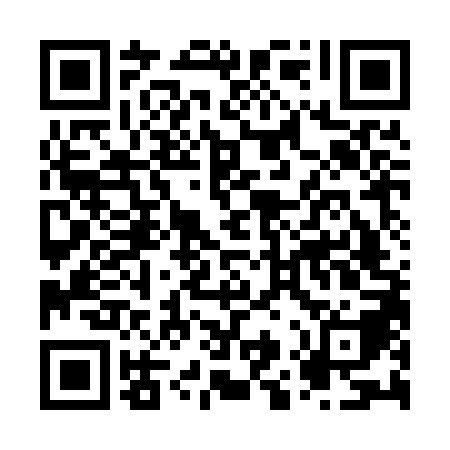 Ramadan times for Ceduna, AustraliaMon 11 Mar 2024 - Wed 10 Apr 2024High Latitude Method: NonePrayer Calculation Method: Muslim World LeagueAsar Calculation Method: ShafiPrayer times provided by https://www.salahtimes.comDateDayFajrSuhurSunriseDhuhrAsrIftarMaghribIsha11Mon6:106:107:321:455:177:587:589:1512Tue6:106:107:331:455:167:577:579:1413Wed6:116:117:341:455:157:557:559:1314Thu6:126:127:341:445:157:547:549:1115Fri6:136:137:351:445:147:537:539:1016Sat6:146:147:361:445:137:527:529:0917Sun6:156:157:371:445:127:507:509:0718Mon6:156:157:371:435:127:497:499:0619Tue6:166:167:381:435:117:487:489:0520Wed6:176:177:391:435:107:467:469:0321Thu6:186:187:391:425:097:457:459:0222Fri6:186:187:401:425:087:447:449:0123Sat6:196:197:411:425:087:437:438:5924Sun6:206:207:411:425:077:417:418:5825Mon6:216:217:421:415:067:407:408:5726Tue6:216:217:431:415:057:397:398:5527Wed6:226:227:431:415:047:377:378:5428Thu6:236:237:441:405:037:367:368:5329Fri6:246:247:451:405:037:357:358:5130Sat6:246:247:461:405:027:347:348:5031Sun6:256:257:461:395:017:327:328:491Mon6:266:267:471:395:007:317:318:472Tue6:266:267:481:394:597:307:308:463Wed6:276:277:481:394:587:287:288:454Thu6:286:287:491:384:577:277:278:445Fri6:286:287:501:384:577:267:268:426Sat6:296:297:501:384:567:257:258:417Sun5:305:306:5112:373:556:236:237:408Mon5:305:306:5212:373:546:226:227:399Tue5:315:316:5212:373:536:216:217:3810Wed5:325:326:5312:373:526:206:207:36